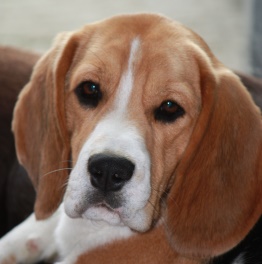 Eigenaar hondNaam: 		Adres: 		Telefoonnr:		  E-mail:		Contactpersoon tijdens verblijf indien verschillend van eigenaarNaam: 		Telefoonnr:		DierenartsNaam:  		Telefoonnr:		 HondRoepnaam: 		Geboortedatum: 		 Ras: 		Geslacht: M / VGecastreerd/gesteriliseerd/geen van beide (volwassen reuen (>2jaar) moeten gecastreerd zijn)Chipnummer: 		Voeding
GezondheidGezondheidsproblemen: Ja / Nee: Indien ja, welke:		
Medicatie: Ja / Nee
Opmerkingen /eigenschappen van de hond waar tijdens het verblijf rekening moet mee gehouden worden:Huisvesting tijdens verblijfDe eigenaar geeft hierbij toestemming aan de pensionhouder om de hond 's nachts te huisvesten in een voldoende grote bench in huis, aangepast aan de grootte en het ras van de hond.Verblijfvan 		 om 		 uur (= dag van brengen) tot 		 om 		 uur (=dag van afhalen)
De dagen van brengen en afhalen worden altijd volledig meegeteld.
	Totaal verblijf: 		Brengen en ophalen van de hond kan enkel op afspraak tussen 8u en 18u. Graag seintje de dag voordien.
Het pension is gesloten op zon- en feestdagen, dan kunnen geen honden gebracht of opgehaald worden.Extra diensten
Totaal diensten:		Totaal te betalen:	BetalingDe helft van dit bedrag dient betaald te worden als voorschot bij reservatie. Het resterend bedrag dient voldaan te worden ten laatste bij de start van het verblijf.
Betaling: via overschrijving op rekeningnr. BE72 0636 0263 0016 op naam van Hondenopvang Tucker met vermelding van de naam van eigenaar en hond.
De eigenaar verklaart zich hierbij akkoord met de algemene voorwaarden zoals beschreven op de website.

Datum:		Handtekening eigenaar hond:Merk/soortAantal keer per dagHoeveelheid per keerBijzonderhedenNaam medicatieDosisTijdstipToedieningPeriodePrijsAantal dagenTotaalschoolvakantie26€/dagbuiten schoolvakantie23€/dagdagverblijf (8u-18u)18€AantalTotaalBorstelen + wassenkorthaar midden (Beagle)              25 euro
korthaar groot  (Labrador)             30 euro
langhaar midden (Border Collie)   35 euro
langhaar groot (Golden)                 40 euroTrimmen retriever/herder
(borstelen + wassen + basis knipbeurt)50€Wandelingen€ 5 per keerBehendigheidsoefeningen€ 5 per keer